Об изменении потребительских цен в декабре 2020 годаВ декабре 2020 года в Красноярском крае цены на потребительском рынке увеличились: 
- за месяц (к ноябрю 2020 года) –на 0,9 процента;- за год(к декабрю 2019 года) –на 4,7процента.Индексы потребительских цен на товары и услугиВ декабре 2020 года (по отношению к ноябрю 2020 года) среди продовольственных товаров значительный рост цен отмечался на огурцы и помидоры свежие– на 44,5 процента и на 20,1 процента соответственно, яйца куриные– на 10,8, капусту белокочанную свежую – на 7,8, морковь– на 7,4 процента.Наибольшее снижение цен наблюдалось на сахар-песок на 7,5 процента, овощи натуральные консервированные, маринованные – на 4,4, вино игристое отечественное – 
на 2,3, горох и фасоль–на 2,1 процента.В группе непродовольственных товаров за рассматриваемый период 
более всего подорожали металлочерепица – на 4,7 процента, диван-кровать– на 4,6,
шкаф-вешалка для прихожей– на 4,5, дрова– на 4,3 процента.Наибольшее снижение цен отмечалось на «Настойку пустырника» (на 4,4 процента), сухие корма для домашних животных (на 2,2 процента). Из платных услуг более всего увеличилась стоимость проезда в купейном 
и плацкартном вагонах скорого фирменного поезда дальнего следования(на 19,4процента и на 17,6 процента соответственно), в плацкартном и купейном вагонах скорого нефирменного поезда дальнего следования (на 17,1процента и на 14,1 процента соответственно). Наибольшее снижение стоимости отмечено на полет в салоне экономического класса самолета (на 1,2 процента).Сводный индекс потребительских цен в Красноярском крае в декабре 2020 года 
по отношению к декабрю 2019 года(104,7 процента) сложился выше значения аналогичного периода предыдущего года на 0,9процентного пункта.Индексы потребительских цен на все товары и услуги по Красноярскому краю(в процентах к декабрю предыдущего года)Среди наблюдаемых 512товаров и услуг изменение цен 
в декабре 2020 года по отношению к декабрю 2019 года сложилось следующим образом:снизились цены на 52 наименования товаров и услуг;рост цен не превышал уровень инфляции по 228 наименованиям товаров и услуг;рост цен превышал уровень инфляции по 232 наименованиям товаров и услуг.Группировка потребительских товаров и услуг по темпам роста (снижения) цен
Значительный рост цен и тарифов (более 20 процентов) наблюдался
по 24наименованиям товаров и услуг: термометр медицинский ртутный – на69,2 процента, крупа гречневая-ядрица– на 47,3, картофель – на 44,2, кольцо обручальное золотое– 
на 41,3, сахар-песок – на 41,1, «Линекс» – на 35,4, Овсяные хлопья «Геркулес» – на 34,3, икра лососевых рыб, отечественная – на 28,8, термометр медицинский электронный стандартный – на 27,8, «Аллохол» – на 27,3,масло подсолнечное – на 27,0,  лимоны – 
на 26,3, «Метамизол натрия (Анальгин отечественный)» – на 26,2, свёкла столовая – 
на 25,4, «Сульфацетамид» – на 25,4, «Бромгексин» – на 25,2, «Троксерутин» – на 24,6, апельсины – на 24,3, миксер, блендер – на 23,5, йод – на 22,5, дрова – на 22,4, морковь – 
на 22,4, огурцы свежие – на 21,6, «Валидол» – на 20,3 процента.Наибольшее снижение цен и тарифов (более 10 процентов) наблюдалось
по 4 наименованиям товаров и услуг: капуста белокочанная свежая – на 20,6 процента, «Винпоцетин» – на 15, полет в салоне экономического класса самолета – на 13,8, пшено –  на 11,1 процента.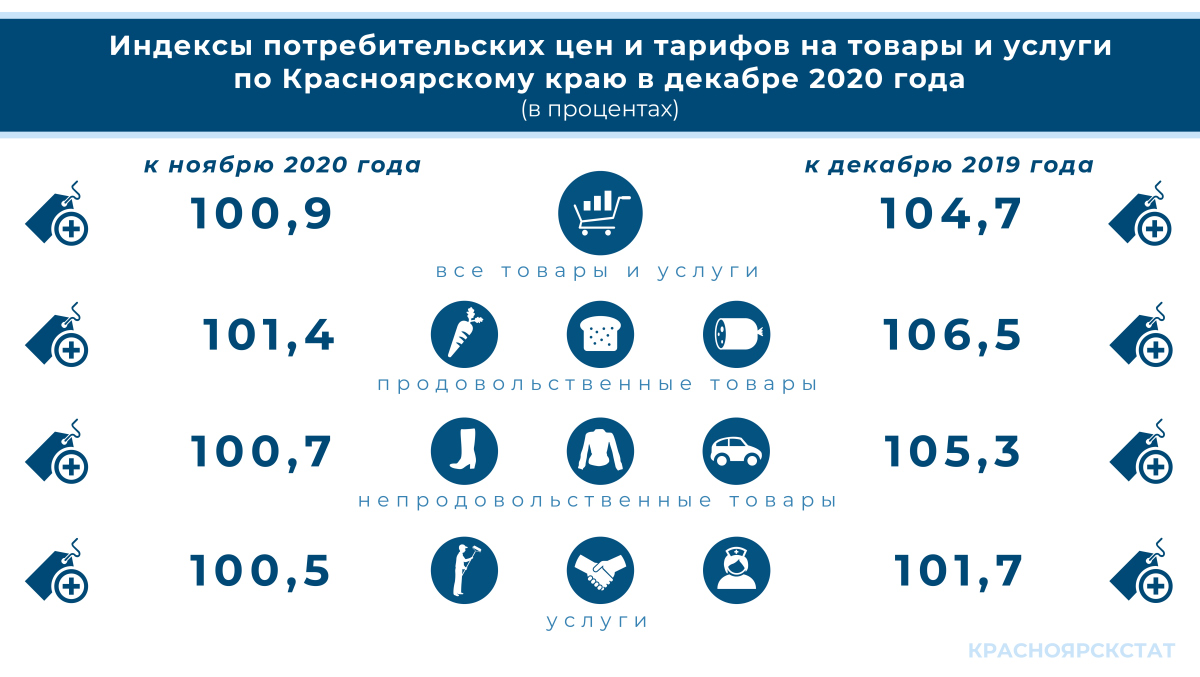 Декабрь 2020 года, в % кДекабрь 2020 года, в % кноябрю2020 годадекабрю2019 годадекабрю2019 годаВсе товары и услуги100,9104,7104,7Продовольственные товары101,4106,5106,5Непродовольственные товары100,7105,3105,3Услуги100,5101,7101,7Темп роста 
(снижения) цен, %Количество 
товаров и услуг,
единицДоля в общем числе наблюдаемых товаров
и услуг, %до 100,05210,2100,0-104,722844,5104,8-110,015931,0свыше 110,07314,3  из них свыше 120,0244,7Итого512100